附件三：武警学院校旗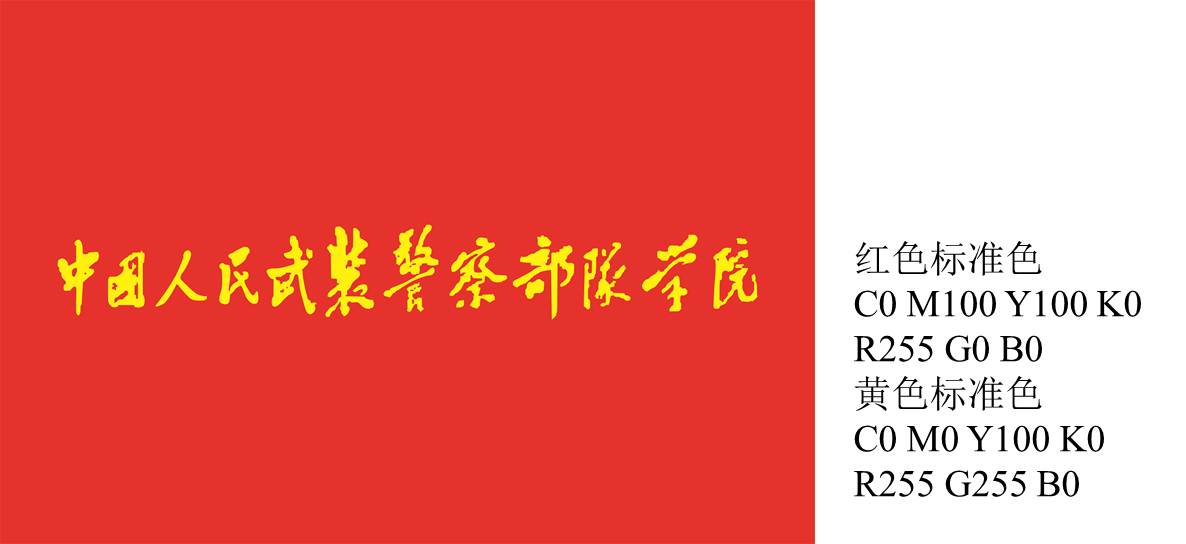 